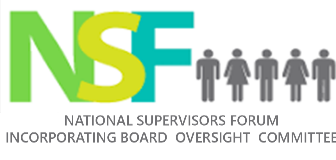 Agenda NSF Annual General Meeting 2023 Saturday 4th November 20239.15 a.m. – 10.15 a.m.1.	Ascertainment of Quorum 					9.15 – 9.162.	Credit Union Invocation					9.17 – 9.203.	Adoption of Standing Orders for the AGM 		9.21 – 9.224.	Chairperson’s Address						9.23 – 9.285.	Approval of 2022 AGM Minutes / Matters Arising 	9.29 – 9.306.	Treasurer’s Report						9.31 – 9.367.	Executive Committee Report incorporating 		9.37 – 9.47          IT & NI  Sub-Committee  Updates				          Training Report							9.48 – 9.518.	Report of the NSF Supervisor 					9.52 – 9.579. 	Nominations Committee Report - Elections 		9.58 – 9.5910.	Wrap-up and Closing Remarks		 		10.00 – 10.15